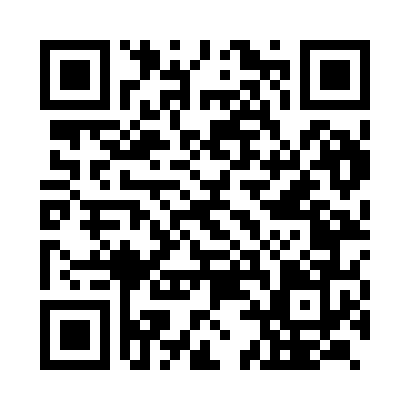 Prayer times for Pilibhit, Uttar Pradesh, IndiaWed 1 May 2024 - Fri 31 May 2024High Latitude Method: One Seventh RulePrayer Calculation Method: University of Islamic SciencesAsar Calculation Method: HanafiPrayer times provided by https://www.salahtimes.comDateDayFajrSunriseDhuhrAsrMaghribIsha1Wed4:045:3012:084:506:468:112Thu4:035:2912:074:506:478:123Fri4:025:2812:074:506:478:134Sat4:015:2712:074:516:488:145Sun4:005:2612:074:516:488:156Mon3:595:2612:074:516:498:167Tue3:585:2512:074:516:508:178Wed3:575:2412:074:516:508:179Thu3:565:2312:074:526:518:1810Fri3:555:2312:074:526:518:1911Sat3:545:2212:074:526:528:2012Sun3:535:2112:074:526:538:2113Mon3:525:2112:074:536:538:2214Tue3:525:2012:074:536:548:2315Wed3:515:2012:074:536:548:2316Thu3:505:1912:074:536:558:2417Fri3:495:1812:074:546:568:2518Sat3:495:1812:074:546:568:2519Sun3:495:1712:074:546:578:2620Mon3:485:1712:074:546:578:2621Tue3:485:1612:074:556:588:2622Wed3:485:1612:074:556:598:2723Thu3:485:1612:074:556:598:2724Fri3:475:1512:074:557:008:2825Sat3:475:1512:074:567:008:2826Sun3:475:1512:084:567:018:2927Mon3:475:1412:084:567:018:2928Tue3:465:1412:084:577:028:2929Wed3:465:1412:084:577:038:3030Thu3:465:1312:084:577:038:3031Fri3:465:1312:084:577:048:31